TECHNICAL RIDER:A drum kit w/one tom, and one floor tom.  NOTE: our drummer is left-handed.   (back/center)A decent guitar amp, preferrably Marshall (front/right)A decent bass amp, preferrably GK (front/left)Three microphones for vocals w/stands (front/left, front/right, and back/central)A line to hook up an mp3 player, optional.Plenty of power outlets to hook up all the processors and stage effects (we bring those).Drums and amps to be positioned in the back of the stage, leaving enough room for guitar players to move around.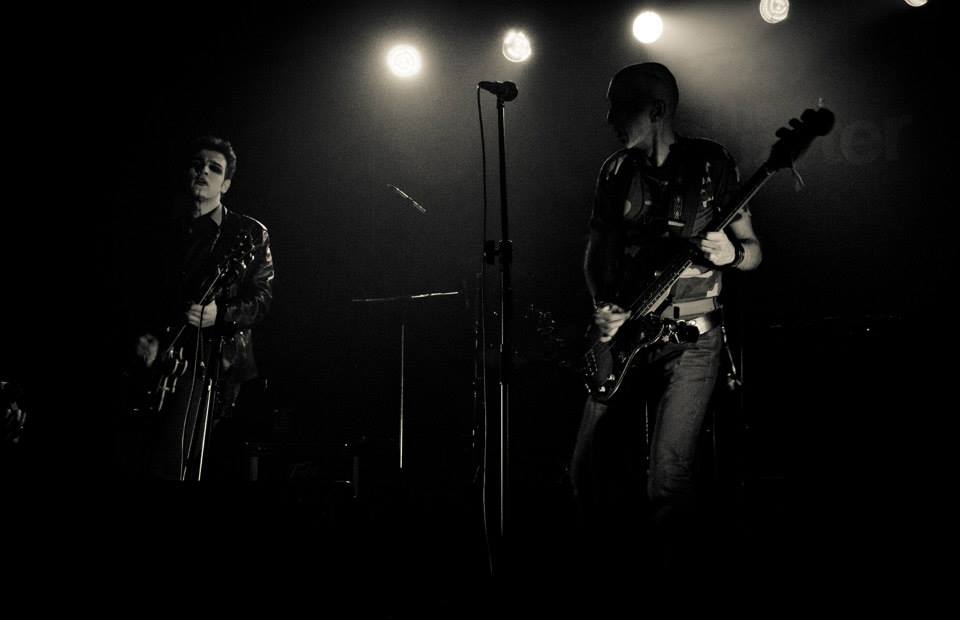 